S4 Fig. Sequence alignment of phenylalanine ammonia-lyase (PAL) proteins from E. pseudowushanense and various other plants, and phylogenetic relationships of phenylalanine ammonia-lyase (PAL) proteins from E. pseudowushanense and various other plants.                                                                                                                       
                      *        20         *        40         *        60         *        80         *       100      
P45726.pro : MDSTTAIG-----NGVGSGGSPGFCLK------------DPLNWGVAAEAMKGSHLEEVKGMVEEFRKPVVRLGGETLTISQVAAIAVR-G--SE-VAVE :  79
O64963.pro : MATNSIKQNG---HKNGSVELPELCIKK-----------DPLNWGVAAETLKGSHLDEVKRMVAEYRKPVVKLGGESLTISQVAAIATHDS---G-VKVE :  82
Q42667.pro : MELSHETCNGIKNDRNGGTSSLGLCTG-T----------DPLNWTVAADSLKGSHLDEVKRMIDEYRRPVVKLGGESLTIGQVTAIAAHDS---G-VKVE :  85
P45729.pro : MAYVNG-TT----NGHANGNGLDLCMKKE----------DPLNWGVAAEALTGSHLDEVKRMVAEYRKPVVKLEGETLTISQVAAISARDD--SG-VKVE :  82
P45730.pro : METVTKNG-----YQN--GSLESLCVNQR----------DPLSWGVAAEAMKGSHLDEVKRMVADYRKPVVKLGGETLTIAQVASIAGHDT---GDVKVE :  80
P24481.pro : MENGNGATT----NGHVNGNGMDFCMKTE----------DPLYWGIAAEAMTGSHLDEVKKMVAEYRKPVVKLGGETLTISQVAAISARDG--SG-VTVE :  83
P35513.pro : MAG-VA---------QNGHQEMDFCMK-V----------DPLNWEMAADSLKGSHLDEVKKMVAEFRKPVVKLGGETLTVAQVAAIAAKDN-VKT-VKVE :  77
O23865.pro : MDCENK--------NVVLGNG--LCMQK-----------DPLNWGMAAEALTGSHLDEVKRMVAEFRKPMVQLGGETLTVSQVAAIAAG-----S-VKVE :  73
P25872.pro : MASNGH---------VNGGENFELCKKSA----------DPLNWEMAAESLRGSHLDEVKKMVSEFRKPMVKLGGESLTVAQVAAIAVRDKSANG-VKVE :  80
P45728.pro : MENGNGAIT----NGHVNGNGMDFCMKTE----------DPLYWGIAAEAMTGSHLDEVKKMVAEYRKPVVKLGGETLTISQVAAISARDG--SG-VTVE :  83
TR2108|c0_ : MATTTTTVH----HQNGNGSIDGLCMKS-----------DPLNWGLAAESLQGSHLDEVKRMVNEFHKPIVKLEGQSLTISQVAAVAMR-G--DG-IEIE :  81
P27991.pro : MEATNG-------HQN-----GSFCLSTAKGN----N--DPLNWGAAAEAMKGSHLDEVKRMVAEYRKPVVRLGGETLTIAQVAAVAGHDH---G-VAVE :  78
O49835.pro : METIVE---------NGNGKTMEFCMK------------DPLNWEMASESMKGSHLDEVKNMVAEFRKPVVQLAGKTLTIGQVAAIAARDD---G-VTVE :  75
P45734.pro : MEVVAAAI-----LKNNINDYDSFCLTHANANNMKVNAADPLNWGVAAEAMKGSHLDEVKRMVEEYRKPVVRLGGETLTISQVAAIAAHD----G-ATVE :  90
Q01861.pro : METVAAAI-----TKN--NGYESFCVTNAKNNNMKVNSADPLNWGVAAEAMKGSHLDEVKRMVEEYRKPVVRLGGETLTISQVAAIAAHDH---G-VKVE :  89
TR575|c1_g : ----MGSLV----QEN---SIA-LCLNK-----------DPLNWNMAAESMKGSHLDEVKRMVEEYRKGVVRLGGESLTISQVAAIASH-D--QG-VKVE :  73
             m                       C              DPLnW  Aae 6 GSHLdEVK M6 e5r4p6V LgG 3LT6 QVaa6a       g   6E      
                                                                                                                       
                      *       120         *       140         *       160         *       180         *       200      
P45726.pro : LSESAREGVKASSDWVMESMNKGTDSYGVTTGFGATSHRRTKEGGALQKELIRFLNAGIFGNGTES-CHTLPQSATRAAMLVRINTLLQGYSGIRFEILE : 178
O64963.pro : LSESARAGVKASSDWVMDSMSKGTDSYGVTTGFGATSHRRTKQGAALQKELIRFLNAGVFGSTKES-GHTLPHQATRAAMLVRINTLLQGYSGIRFEILE : 181
Q42667.pro : LAEAARAGVKASSDWVMDSMMKGTDSYGVTTGFGATSHRRTKQGGALQKELIRFLNSGIFGNGTES-SHTLPHSATRAAMLVRVNTLLQGYSGIRFEILE : 184
P45729.pro : LSEEARAGVKASSDWVMDSMNKGTDSYGVTTGFGATSHRRTKQGGALQKELIRFLNAGIFGSGAEAGNNTLPHSATRAAMLVRINTLLQGYSGIRFEILE : 182
P45730.pro : LSESARPGVKASSDWVMDSMDKGTDSYGVTTGFGATSHRRTKQGGALQKELIRFLNAGIFGNGTET-CHTLPHSATRAAMLVRINTLLQGYSGIRFEILE : 179
P24481.pro : LSEAARAGVKASSDWVMDSMNKGTDSYGVTTGFGATSHRRTKQGGALQKELIRFLNAGIFGNGSD---NTLPHSATRAAMLVRINTLLQGYSGIRFEILE : 180
P35513.pro : LSEGARAGVKASSDWVMDSMGKGTDSYGVTTGFGATSHRRTKNGGALQKELIRFLNAGVFGNGTES-CHTLPQSGTRAAMLVRINTLLQGYSGIRFEILE : 176
O23865.pro : LAESARAGVKASSDWVMESMNKGTDSYGVTTGFGATSHRRTKQGGALQKELIRFLNAGIFGSGNDS-SNILPHSATRAAMLVRINTLLQGYSGIRFEILE : 172
P25872.pro : LSEEARAGVKASSDWVMDSMNKGTDSYGVTTGFGATSHRRTKNGGALQKELIRFLNAGVFGNGTET-SHTLPHSATRAAMLVRINTLLQGYSGIRFEILE : 179
P45728.pro : LSEAARAGVKASSDWVMDSMNKGTDSYGVTTGFGATSHRRTKQGGALQKELIRFLNAGIFGNGSD---NTLPHSATRAAMLVRINTLLQGYSGIRFEILE : 180
TR2108|c0_ : LSESARAGVKASSDWVMDSMSKGTDSYGVTTGFGATSHRRTKQGGALQKELIRFLNAGVFGNGTES-THTLPQTATRAAMLVRINTLLQGYSGIRFEIME : 180
P27991.pro : LSESAREGVKASSEWVMNSMNNGTDSYGVTTGFGATSHRRTKQGGALQKELIRFLNAGIFGNGTES-SHTLPHTATRAAMLVRINTLLQGYSGIRFEILE : 177
O49835.pro : LAEAAREGVKASSDWVMDSMNKGTDSYGVTTGFGATSHRRTKQGGALQKELIRFLNAGIFGNGTET-SHTLPHSATRAAMLVRINTLLQGYSGIRFEILE : 174
P45734.pro : LSESARAGVKASSDWVMESMNKGTDSYGVTTGFGATSHRRTKQGGALQKELIRFLNAGIFGNGTES-NHTLPHTATRAAMLVRINTLLQGYSGIRFEILE : 189
Q01861.pro : LSESARAGVKASSDWVMESMNKGTDSYGVTTGFGATSHRRTKQGGALQKELIRFLNAGIFGNGTES-SHTLPHTATRAAMLVRINTLLQGYSGIRFEILE : 188
TR575|c1_g : LNESSRAGVKASSDWVMDSMNKGTDSYGVTTGFGATSHRRTNQGGALQKELIRFLNAGVFGNGTET-SHTLPHSATRAAMLVRINTLLQGYSGIRFEILE : 172
                L E aR GVKASSdWVM SM kGTDSYGVTTGFGATSHRRTk GgALQKELIRFLNaG6FGng e    tLPh aTRAAMLVR6NTLLQGYSGIRFEI6E      
                                                                                                                       
                      *       220         *       240         *       260         *       280         *       300      
P45726.pro : AISKFLNNNITPCLPLRGTITASGDLVPLSYIAGLLTGRHNSKAVGPTGEILHPKEAFRLAGVEGGFFELQPKEGLALVNGTAVGSGLASMVLFEANILA : 278
O64963.pro : VITKFLNNNVTPCLPLRGTITASGDLVPLSYIAGMLTGRPNSKAVGPDGQTLSAAEAFEFVGINSGFFELQPKEGLALVNGTAVGSGLASTVLFDTNILA : 281
Q42667.pro : TITKFLNHNITPCLPLRGTITASGDLVPLSYIAGLLTGRPNSKAVGSNGQVLNPTEAFNLAGVTSGFFELQPKEGLALVNGTAVGSGLAATVLFEANILA : 284
P45729.pro : AITKFLNHNITPCLPLRGTITASGDLVPLSYIAGLLTGRPNSKAVGPTGVTLSPEEAFKLAGVEGGFFELQPKEGLALVNGTAVGSGMASMVLFEANILA : 282
P45730.pro : AITRLLNNNITPCLPLRGTITASGDLVPLSYIAGLLTGRPNSKATGPTGEVLDAAEAFKAAGIESGFFELQPKEGLALVNGTAVGSGLASMVLFETNVLA : 279
P24481.pro : AITKFLNQNITPCLPLRGTITASGDLVPLSYIAGLLTGRPNSKAVGPTGVILSPEEAFKLAGVEGGFFELQPKEGLALVNGTAVGSGMASMVLFEANILA : 280
P35513.pro : AITKLLNHNVTPCLPLRGTITASGDLVPLSYIAGLLTGRPNSKAVGPNGETLNAEEAFRVAGVNGGFFELQPKEGLALVNGTAVGSGLASMVLFDANVLA : 276
O23865.pro : AITKFLNQNITPCLPLRGTITASGDLVPLSYIAGLLTGRPNSKAVGPTGENLTAAEAFKLAGVDGGFFELQPKEGLALVNGTAVGSGMASMVLFETNILA : 272
P25872.pro : AITKLINSNITPCLPLRGTITASGDLVPLSYIAGLLTGRPNSKAVGPNGETLNAEEAFRVAGVNGGFFELQPKEGLALVNGTAVGSGMASMVLFDSNILA : 279
P45728.pro : AITKFLNQNITPCLPLRGTITASGDLVPLSYIAGLLTGRPNSKAVGPTGVILSPEEAFKLAGVEGGFFELQPKEGLALVNGTAVGSGMASMVLFEANILA : 280
TR2108|c0_ : AITKFLNNNITPCLPLRGTITASGDLVPLSYIAGILTGRPNSKAVGPKGEALTAQEAFNLAGIETGFFELQPKEGLALVNGTAVGSGLASMVLFDANILA : 280
P27991.pro : AITKLLNNNVTPCLDLRGTITASGDLVPLSYIAGLLTGRPNSKAVGPSGEVLNAKEAFELASINSEFFELQPKEGLALVNGTAVGSGLASMVLFEANILA : 277
O49835.pro : AITKFLNTNITPCLPLRGTITASGDLVPLSYIAGLLTGRPNSKAVGPTGEKINAEEAFRLAGISTGFFELQPKEGLALVNGTAVGSGMASMVLYEANILA : 274
P45734.pro : AITKLLNNNITPCLPLRGTITASGDLVPLSYIAGLLTGRSNSKAHGPSGEMLNAKEAFQLAGINAEFFELQPKEGLALVNGTAVGSGLASIVLFEANILA : 289
Q01861.pro : AITKLINNNVTPCL-LRGTITASGDLVPLSYIAGLLTGRPNSKAHGTSGEILNAKEAFQSAEINDGFFELQPKEGLALVNGTAVGSGLASIVLFEANILA : 287
TR575|c1_g : AITKFLNHNITPCLPLRGTITASGDLVPLSYIAGLLTGRPNSKAVGPKGEPLNAQEAFTLAGIDTGFFELQPKEGLAMVNGTAVGSGLASMVLFEANILA : 272
             aI34 6N N6TPCLpLRGTITASGDLVPLSYIAG6LTGRpNSKAvGp G  6   EAF  ag6  gFFELQPKEGLA6VNGTAVGSG6As VL5  N6LA      
                                                                                                                       
                      *       320         *       340         *       360         *       380         *       400      
P45726.pro : VLSEVLSAIFAEVMQGKPEFTDHLTHKLKHHPGQIEAAAIMEHILDGSSYVKAAQKLHEMDPLQKPKQDRYALRTSPQWLGPLIEVIRSSTKSIEREINS : 378
O64963.pro : LLSEILSAIFAEVMQGKPEFTDHLTHKLKHHPGQIEAAAIMEHILDGSSYVKAAKKLHEQDPLQKPKQDRYALRTSPQWLGPQIEVIRYSTKSIEREIDS : 381
Q42667.pro : IMSEVLSAIFAEVMNGKPEFTDHLTHKLKHHPGQIEAAAIMEHILDGSSYVKAAQKLHETDPLQKPKQDRYALRTSPQWLGPQIEVIRAATKMIEREINS : 384
P45729.pro : VLAEVMSAIFAEVMQGKPEFTDHLTHKLKHHPGQIEAAAIMEHILDGSAYVKAAQKLHEMDPLQKPKQDRYALRTSPQWLGPQIEVIRSSTKMIEREINS : 382
P45730.pro : VLSELLSAIFAEVMNGKPEFTDHLTHKLKHHPGQIEAAAIMEHILDGSAYMKAAKKLHETDPLQKPKQDRYALRTSPQWLGPQIEVIRFSTKSIEREINS : 379
P24481.pro : VLAEVMSAIFAEVMQGKPEFTDHLTHKLKHHPGQIEAAAIMEHILDGSAYVKAAQKLHEMDPLQKPKQDRYALRTSPQWLGPQIEVIRSSTKMIEREINS : 380
P35513.pro : VFSEVLSAIFAEVMNGKPEFTDHLTHKLKHHPGQIEAAAIMEHILDGSSYVKAAQKLHETDPLQKPKQDRYALRTSPQWLGPQIEVIRSATKMIEREINS : 376
O23865.pro : VLAEVMSAIFAEVMQGKPEFTDHLTHKLKHHPGQIEAAAIMEHILDGSSYVKAAEKQHEMDPLQKPKQDRYALRTSPQWLGPQIEVIRSSTKMIEREINS : 372
P25872.pro : VMSEVLSAIFAEVMNGKPEFTDHLTHKLKHHPGQIEAAAIMEHILDGSSYVKAAQKLHEMDPLQKPKQDRYALRTSPQWLGPQIEVIRAATKMIEREINS : 379
P45728.pro : VLAEVMSAIFAEVMQGKPEFTDHLTHKLKHHPGQIEAAAIMEHILDGSAYVKAAQKLHEMDPLQKPKQDRYALRTSPQWLGPQIEVIRSSTKMIEREINS : 380
TR2108|c0_ : LLSEVISAIFAEVMQGKPEFTDHLTHKLKHHPGQIEAAAIMEHILDGSSYVKSAQKLHETDPLQKPKQDRYALRTSPQWLGPLIEVIRFSTKSIEREINS : 380
P27991.pro : VLSEVLSAIFAEVMQGKPEFTDHLTHKLKHHPGQIEAAAIMEHILDGSSYMKAAKKLHEIDPLQKPKQDRYALRTSPQWLGPLIEVIRFSTKSIEREINS : 377
O49835.pro : VLSEVISAIFAEVMNGKPEFTDHLTHKLKHHPGQIEAAAIMEHILDGSGYVKAAQKLHEMDPLQKPKQDRYALRTSPQWLGPQIEVIRSATKMIEREINS : 374
P45734.pro : VLSEVLSAIFAEVMQGKPEFTDHLTHKLKHHPGQIEAAAIMEHILHGSAYVKDAKKLHEMDPLQKPKQDRYALRTSPQWLGPLIEVIRFSTKSIEREINS : 389
Q01861.pro : VLSEVLSAIFAEVMQGKPEFTDHLTHKLKHHPGQIEAAAIMEHILDGSAYVKAAKKLHEMDPLQKPKQDRYALRTSPQWLGPLIEVIRFSTKSIEREINS : 387
TR575|c1_g : VLSEVISAIFAEVMQGKPEFTDHLTHKLKHHPGQIEAAAIMEHILTGSSYVKAAEKLHEMDPLQKPKQDRYALRTSPQWLGPLIEVIRSSTKSIEREINS : 372
             6  E66SAIFAEVM GKPEFTDHLTHKLKHHPGQIEAAAIMEHILdGS Y6KaA KlHE DPLQKPKQDRYALRTSPQWLGP IEVIR  TK IEREI1S      
                                                                                                                       
                      *       420         *       440         *       460         *       480         *       500      
P45726.pro : VNDNPLINVSRNKALHGGNFQGTPIGVSMDNTRLAVASIGKLMFAQFSELVNDFYNNGLPSNLSGGRNPSLDYGFKGAEIAMAAYCSELQFLANPVTNHV : 478
O64963.pro : VNDNPLIDVSRNKALHGGNFQGTPIGVSMDNTRLAIASIGKLMFAQFSELVNDFYNNGLPSNLSGGRNPSLDYGFKGAEIAMASYCSELQFLANPVTNHV : 481
Q42667.pro : VNDNPLIDVSRNKALHGGNFQGTPIGVSMDNTRLAIASIGKLMFAQFSELVNDFYNNGLPSNLTGGRNPSLDYGFKGAEIAMASYCSELQFLANPVTNHV : 484
P45729.pro : VNDNPLIDVSRNKAIHGGNFQGSPIGVSMDNTRLAIAAIGKLMFAQFSELVNDFYNNGLPSNLSGGRNPSLDYGFKGAEIAMASYCSELQFLANPVTNHV : 482
P45730.pro : VNDNPLIDVSRNKAIHGGNFQGTPIGVSMDNVRLAIASIGKLLFAQFSELVNDFYNNGLPSNLTASRNPSLDYGFKGAEIAMASYCSELQYLANPVTTHV : 479
P24481.pro : VNDNPLIDVSRNKAIHGGNFQGTPIGVSMDNTRLAIAAIGKLMFAQFSELVNDFYNNGLPSNLSGGRNPSLDYGFKGAEIAMASYCSELQFLANPVTNHV : 480
P35513.pro : VNDNPLIDVSRNKALHGGNFQGTPIGVSMDNARLALASIGKLMFGQFSELVNDYYNNGLPSNLTAGRNPSLDYGFKGSEIAMASYCSELQFLANPVTNHV : 476
O23865.pro : VNDNPLIDVSRNKAIHGGNFQGTPIGVSMDNTRLAIAAIGKLMFAQFSELVNDFYNNGLPSNLSGGRNPSLDYGFKGAEIAMASYCSELQFLGNPVTNHV : 472
P25872.pro : VNDNPLIDVSRNKALHGGNFQGTPIGVSMDNARLALASIGKLMFAQFSELVNDYYNNGLPSNLTASRNPSLDYGFKGAEIAMASYCSELQFLANPVTNHV : 479
P45728.pro : VNDNPLIDVSRNKAIHGGNFQGTPIGMSMDNTRLAIAAIGKLMFAQFSELVNDFYNNGLPSNLSGGRNPSLDYGFKGAEIAMASYCSELQFLANPVTNHV : 480
TR2108|c0_ : VNDNPLIDVSRNKALHGGNFQGTPIGVSMDNTRLALASIGKLLFAQFSELVNDLYNNGLPSNLSGGRNPSLDYGMKGAEIAMASYCSELQFLANPVTNHV : 480
P27991.pro : VNDNPLIDVSRNKALHGGNFQGTPIGVSMDNTRLALASIGKLMFAQFSELVNDFYNNGLPSNLTASRNPSLDYGFKGAEIAMASYCSELQYLANPVTTHV : 477
O49835.pro : VNDNPLIDVSRNKALHGGNFQGTPIGVAMDNTRLAIASIGKLLFAQFSELVNDYYNNGLPSNLTGSRNPSLDYGFKGAEIAMASYCSELQFLANPVTNHV : 474
P45734.pro : VNDNPLIDVSRNKALHGGNFQGTPIGVSMDNTRLALASIGKLLFAQFSELVNDFYNNGLPSNLSASRNPSLDYGFKGSEIAMASYCSELQYLANPVTTHV : 489
Q01861.pro : VNDNPLIDVSRNKALHGGNFQGTPIGVSMDNTRLALASIGKLLFAQFSELVNDFYNNGLPSNLSASRNPSLDYGFKGSEIAMASYCSELQYLANPVTTHV : 487
TR575|c1_g : VNDNPLIDVSRNKALHGGNFQGTPIGVSMDNTRLAIGSIGKLLFAQFSELVNDFYNNGLPSNLSGGRNPSLDYGFKGAEIAMASYCSELQFLSNPVTNHV : 472
             VNDNPLI1VSRNKA6HGGNFQG3PIG6sMDNtRLA6a IGKL6FaQFSELVND YNNGLPSNL3  RNPSLDYGfKGaEIAMAsYCSELQ5LaNPVT HV      
                                                                                                                       
                      *       520         *       540         *       560         *       580         *       600      
P45726.pro : QSAEQHNQDVNSLGLISSRKTAEAVDILKLMSSTYLVALCQAVDLRHFEENLRNTVKSTVSQVAKRVLTMGVNGELHPSRFCEKDLLRVVDREYIFAYID : 578
O64963.pro : QSAEQHNQDVNSLGLISSRKTAEAVDILKLMSSTFLVALCQAIDLRHLEENLRNTVKNTVSQVAKRTLTTGVNGELHPSRFCEKDLLKVVDREYVFAYID : 581
Q42667.pro : QSAEQHNQDVNSLGLNSSRKTAEAVDILKLMSSTFLVALCQAIDLRHLEENLKNTVKNTVSQVAKRVLTMGVNGELHPSRFCEKDLIKVVDREYVFAYID : 584
P45729.pro : QSAEQHNQDVNSLGLISSRKTSEAVEILKLMSTTFLVGLCQAIDLRHLEENLKSTVKNTVSQVAKRVLTMGVNGELHPSRFCEKDLLRVVDREYIFAYID : 582
P45730.pro : QSAEQHNQDVNSLGLISSRKTAEAVDILKLMSTTFLVALCQAIDLRHLEENLKSAVKNTVSQVSKRVLTTGANGELHPSRFCEKELLKVVDREYVFAYVD : 579
P24481.pro : QSAEQHNQDVNSLGLISSRKTSEAVEILKLMSTTFLVGLCQAIDLRHLEENLKSTVKNTVSSVAKRVLTMGVNGELHPSRFCEKDLLRVVDREYIFAYID : 580
P35513.pro : QSAEQHNQDVNSLDLISARKTAEAVDILKLMSSTYLVALCQAIDLRHLEENLRNAVKNTVSQVAKRTLTMGTNGELHPSRFCEKDLLRVVDREYVFAYAD : 576
O23865.pro : QSAEQHNQDVNSLGLISSRKTAEAVEILKLMSTTFLVGLCQAVDLRHLEENLKSTVKNTVSQVAKKVLTMGVNGELHPSRFCELDLLRVVDREYIFAYID : 572
P25872.pro : QSAEQHNQDVNSLGLISARKTAEAVDILKLMSSTYLVALCQAIDLRHLEENLKNAVKNTVSQVAKRTLTMGANGELHPARFCEKELLRIVDREYLFAYAD : 579
P45728.pro : QSAEQHNQDVNSLGLISSRKTSEAVEILKLMSTTFLVGLCQAIDLRHLEENLKSTVKNTVSSVAKRVLTMGVNGELHPSRFCEKDLLRFVDREYIFAYID : 580
TR2108|c0_ : QSAEQHNQDVNSLGLISSRKTAEAVDILKLMSSTFLVGLCQAIDLRHLEENLKSAVKSTVSQVAKKVLTMGVNGELHPSRFCEKDLLQVVDREYVYAYID : 580
P27991.pro : QSAEQHNQDVNSLGLISSRKTNEAIEILKLMSSTFLIALCQAIDLRHLEENLKNSVKNTVSQVSKRILTTGVNGELHPSRFCEKDLLKVVDREYIFSYID : 577
O49835.pro : QSAEQHNQDVNSLGLISSRKTSEAVEILKLMSSSFLVALFQAVDLRHIEENVRLAVKNTVSQVAKRTLTTGVNGELHPSRFSEKDLLRVVDREYVFAYAD : 574
P45734.pro : QSAEQHNQDVNSLGLISSRKTKEAIEILQLMSSTFLIALCQAIDLRHLEENLKNSVKNTVSQVAKKTLTIGVSGELHPSRFCEKDLLKVVDREHVFSYID : 589
Q01861.pro : QSAEQHNQDVNSLGLISSRKTYEAIEILQLMSSTFLIALCQAVDLRHLEENLKNSVKNIVSQVAKRTLTTGVNGELHPSRFCEKDLLRVVDREHVFAYID : 587
TR575|c1_g : QSAEQHNQDVNSLGLISSRKTAESVEILKLMSSTFLVGLCQAIDLRFMEENLRSCVKSTVSQVAKKVLTMGVNGELHPSRFCEKDLLKVIDREYIFAYID : 572
             QSAEQHNQDVNSLgLiSsRKT Ea6 ILkLMS335L6 LcQA6DLRh EEN64  VKntVSqVaK4 LT GvnGELHPsRFcEkdL6  6DREy65aY D      
                                                                                                                       
                      *       620         *       640         *       660         *       680         *       700      
P45726.pro : DPCSATYPLMQKLRQVLVEHALKNGESEKNLSTSIFQKIRAFEEEIKTLLPKEVESTRAAIENGNSAIPNRIKECRSYPLYKFVREELGTELLTGEKVRS : 678
O64963.pro : DPCSATYPLMQKLRQVLVEHALTNGENEKNASTSIFQKIVAFEEELKVLLPKEVDSARAALDSGSAGVPNRITECRSYPLYKFVREELGAEYLTGEKVRS : 681
Q42667.pro : DPCSASSPLMQKLRQVLVDHALDNGDREKNSTTSIFQKIGAFEDELKTLLPKEVEIARTELESGNAAIPNRIKECRSYPLYKIVREDIGTSLLTGEKVRS : 684
P45729.pro : DPCSATYPLMQKLRETLVEHALNNGDKERNLSTSIFQKIAAFEDELKALLPKEVETARAALESGNPAIPNRIKECRSYPLYKFVREELGTEYLTGEKVRS : 682
P45730.pro : DPCSATYPLMQKLRQVFVDHALENGENEKNFSTSVFQKIEAFEEELKALLPKEVESARAAYDSGNSAIDNKIKECRSYPLYKFVREELGTVLLTGEKVQS : 679
P24481.pro : DPCSATYPLMQKLRQTLVEHALKNGDNERNLSTSIFQKIATFEDELKALLPKEVESARAALESGNPAIPNRIEECRSYPLYKFVRKELGTEYLTGEKVTS : 680
P35513.pro : DACSANYPLMQKLRQVLVDHALQNGENEKNANSSIFQKILAFEDELKAVLPKEVESARAALESGNPAIANRIKECRSYPLYRFVRGELGAELLTGEKVRS : 676
O23865.pro : DPCSATYPLMQKLRQVLVEHALKNGETEKNLSTSIFQKIAAFEDELKALLPKEVESARAVVESGNPAIPNRIKECRSYPLYKFIREELGTVYLTGEKVTS : 672
P25872.pro : DPCSCNYPLMQKLRQVLVDHAMNNGESEKNVNSSIFQKIGAFEDELKAVLPKEVESARAALESGNPAIPNRITECRSYPLYRFVRKELGTELLTGEKVRS : 679
P45728.pro : DPCSATYPLMQKLRQTLVEHALKNGDNERNMNTSIFQKIATFEDELKALLPKEVESARAALESGNPAIPNRIEECRSYPLYKFVRKELGIEYLTGEKVTS : 680
TR2108|c0_ : DPCSAVYPLMQKLRQVLVEHALSNGENEKNSSTSIFQKISLFEEELKLLLPKEVESARSAVESDNAAIPNQIKDCRSYPLYRFIRGELGTALLTGEKVVS : 680
P27991.pro : DPCSATYPLMQKLRQVLVDHALVNAECEKDVNSSIFQKIAIFEEELKNLLPKEVEGARAAYESGKAAIPNKIQECRSYPLYKFVREELGTGLLTGEKVRS : 677
O49835.pro : DPCLTTYPLMQKLRETLVGHALDNGENEKDVNTSIFHKIAIFEEELKAILPKEVENARASVENGIPAISNRIEECRSYPLYKFVREELGTELLTGEKVRS : 674
P45734.pro : DPCSATYPLAQKLRQVLVDHALVNGESEKNSNTSIFQKIATFEEELKTLLPKEVESARTAYENGNSTIANKINGCRSYPLYKFVREELGTSLLTGERVIS : 689
Q01861.pro : DPCSATYPLMQKLRQVLVDHALVNGESEKNLNTSIFQKIATFEDELKTLLPKEVESTRAAYESGNPTVPNKINGCRSYPLYRFVRQELGTGLLTGEKVIS : 687
TR575|c1_g : DPCSATYPLMQKLRQVLVDHALLNGQNEKDLNTSIFQKISTFEEELKALLPKEVESMRTAIESGNPLIPNRIKECRSYPLYKFVREELGTELLTGEKVRS : 672
TR575|c1_g : DpCsa yPLmQKLR2 lV HA6 Ng  E41  3S6FqKI  FE E6K 6LPKEVe aR a esgn  6 N I eCRSYPLY4f6R e6Gt  LTGE4V S      
                                                         
                      *       720         *              
P45726.pro : PGEEFDKVFTALCKGEMIDPLMDCLKEWNGAPLPIC-- : 714
O64963.pro : PGEECDKVFTAICEGKIIDPILDCLEGWNGAPLPIC-- : 717
Q42667.pro : PGEEFDKVFTAMCEGKLIDPMLECLKEWNGAPLPICQN : 722
P45729.pro : PGEEFEKVFTAMSKGEIIDPLLECLESWNGAPLPIC-- : 718
P45730.pro : PGEEFDKVFTAMCQGKIIDPMLECLGEWNGSPLPIC-- : 715
P24481.pro : PGEEFEKVFIAMSKGEIIDPLLECLESWNGAPLPIC-- : 716
P35513.pro : PGEECDKVFTAMCNGQIIDSLLECLKEWNGAPLPIC-- : 712
O23865.pro : PGEEFDKVFTAMSKGEIIDPLLACLESWNGAPLPIA-- : 708
P25872.pro : PGEECDKVFTAMCNGQIIDPMLECLKSWNGAPLPIC-- : 715
P45728.pro : PGEEFDKVFIAMSKGEIIDPLLECLESWNGAPLPIC-- : 716
TR2108|c0_ : PGEEIDKVFTAMCEGKLIDPLLECLKEWNGAPLPIC-- : 716
P27991.pro : PGEEFDKLFTAMCQGKIIDPLMECLGEWNGAPLPIS-- : 713
O49835.pro : PGEELDKVFTAMCEGKLVDPLLACLEAWNGAPLPIC-- : 710
P45734.pro : PGEECDKLFTAMCQGKIIDPLLKCLGEWNGAPLPIC-- : 725
Q01861.pro : PGEECDKLFTAICQGKIIDPLLQCLGDWNGAPLPIS-- : 723
TR575|c1_g : PGEEIDKVFTAICQGKLIDPLLACVSEWNGSPLPIC-- : 708
             PGEE dK6FtA6  G 66Dp66 C6  WNGaPLPIc        
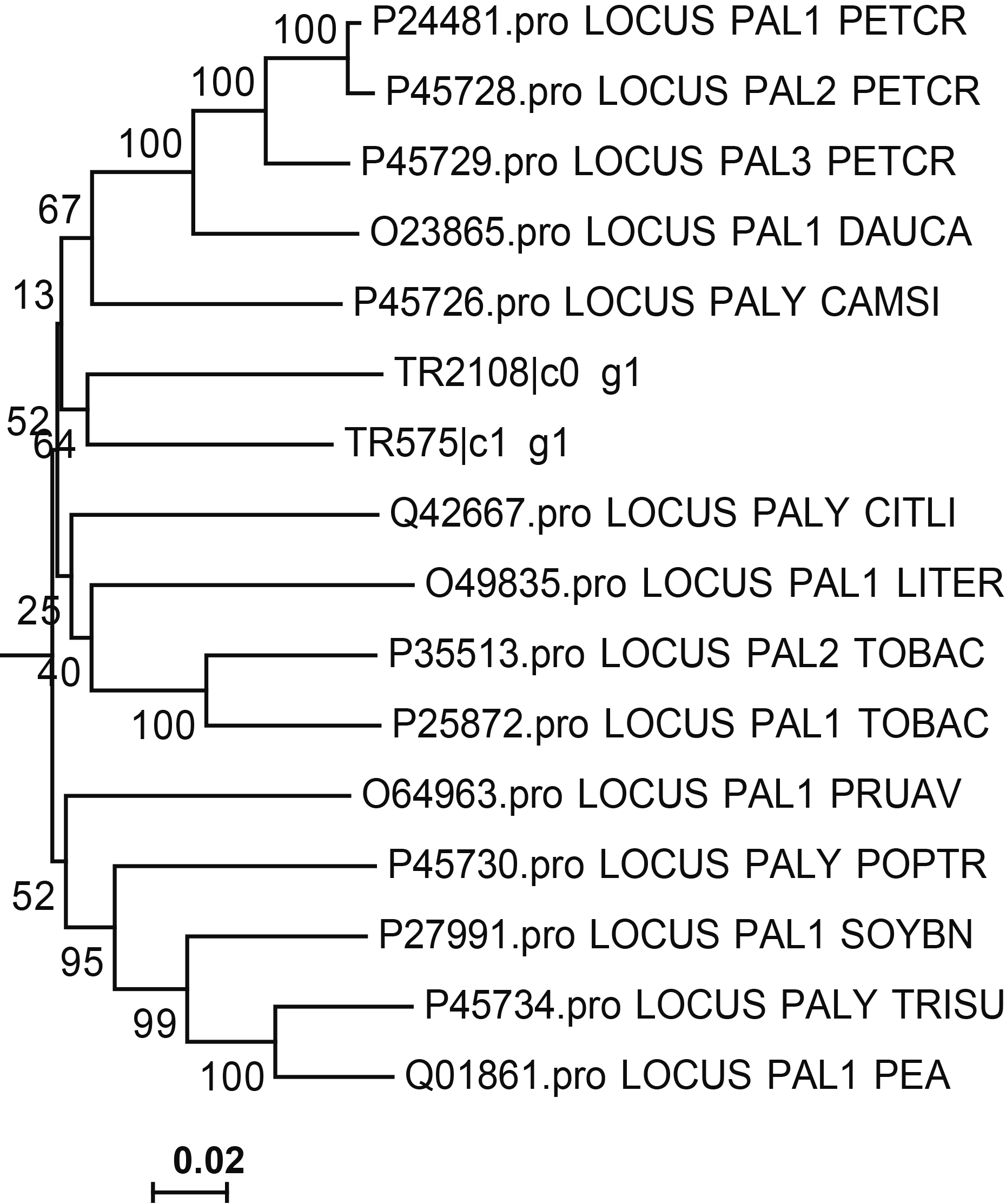 